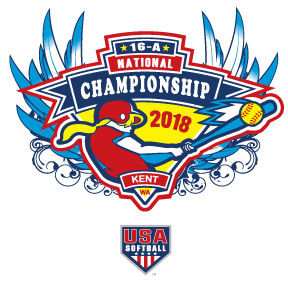 2018 USA SOFTBALL GIRLS’ 16A NATIONAL CHAMPIONSHIPTOURNAMENT PROGRAMS PRE-ORDER FORM (please submit all team orders together)THE TOURNAMENT PROGRAM WILL BE PRINTED IN FULL COLORTEAM NAME  ____________________________MANAGER’S NAME _______________________PHONE ______________________ORDER MUST BE RECEIVED BY WEDNESDAY JULY 11# OF PROGRAMS @ $5.00 EACH  ________	TOTAL ENCLOSED $ ______________PLEASE MAIL CHECKS MADE OUT TO “TEAM SEATTLE NATIONAL EVENTS” TO JIM DONNERPROGRAMS WILL BE AVAILABLE AT TEAM-CHECK IN.PROGRAMS AT THE GATE WILL BE $8.00.